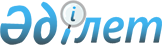 Об отмене ограничительных мероприятий в селе Алмасай Алмасайского сельского округа Уланского районаРешение акима Алмасайского сельского округа Уланского района Восточно-Казахстанской области от 23 ноября 2015 года N 05      Примечание РЦПИ.

      В тексте документа сохранена пунктуация и орфография оригинала.

      В соответствии с пунктом 2 статьи 35 Закона Республики Қазақстан от 23 января 2001 года "О местном государственном управлении и самоуправлении в Республике Казахстан", пунктом 8 статьи 10.1 Закона Республики Казахстан от 10 июля 2002 года "О ветеринарии" и на основаниии представления главного государственного ветеринарно-санитарного инспектора Уланского района № 432 от 19 ноября 2015 года, аким Алмасайского сельского округа РЕШИЛ: 

      1. Отменить ограничительные мероприятия в селе Алмасай Алмасайского сельского округа Уланского района в связи с окончанием лечебно-профилактических работ заболевания бруцеллезом крупно-рогатого скота.

      2. Принятое решение № 4 ГУ "Аппарата акима Алмасайского сельского округа" от 13 июня 2014 года "Об установлении ограничительных мероприятий в селе Алмасай Алмасайского сельского округа Уланского района" (зарегистрировано в реестре государственной регистрации нормативных правовых актов за номером 3390 от 30 июня 2014 года, опубликовано за № 45 в районной газете "Ұлан таңы" от 3 июня 2014 года) считать утратившим силу.

      2. Контроль за исполнением настоящего решения оставляю за собой.

      3. Настоящее решение вводится в действие по истечении десяти календарных дней после его официального опубликования.


					© 2012. РГП на ПХВ «Институт законодательства и правовой информации Республики Казахстан» Министерства юстиции Республики Казахстан
				
      Аким Алмасайского сельского округа 

Н. Дутбаев
